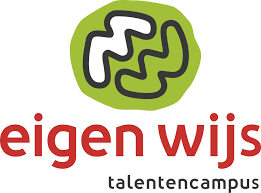 Het schoolveiligheidsplan is in ontwikkeling en uiterlijk voor de herfstvakantie 2022 vastgesteld. 